Statsvetenskapliga klubben vid Åbo Akademi r.f.Verksamhetsplan för år 20221 InledningStatsvetenskapliga Klubben vid Åbo Akademi r.f. (härefter SF-klubben), grundad år 1925, är den äldsta statsvetenskapliga studentföreningen i Norden. Föreningens målsättning är att sammanföra och aktivera politices studerande vid Åbo Akademi i Åbo samt väcka deras intresse för samhälleliga frågor. Föreningen ordnar både traditionellt samt nytt och engagerande program, såsom aftonskolor, debattkvällar, kulturevenemang, regelbunden motionsverksamhet, företagsbesök och inrikes- och utrikesexkursioner.SF-klubben har som målsättning att aktivera sina medlemmar med kontinuerligt program, både med anknytning till studierna, samt mer lättsamt program utanför studierna. Detta kommer att uppnås genom både traditionell verksamhet samt nytt inspirerande program.2 Verksamhet2.1 Allmän verksamhet2.1.1 Samhälleligt ansvarSF-klubben strävar efter att verksamheten skall vara socialt, ekonomiskt och ekologiskt hållbart. Med detta menas fungerande arbetsbörda, ansvarsfull användning av medel och beaktande av klimataspekten i verksamheten.SF-klubben tar i sin verksamhet hänsyn till de rekommendationer från myndigheter och Åbo Akademi, som vid tillfället är aktuella. Ifall evenemangen inte kan ordnas på plats strävar SF-klubben till att erbjuda dem som distansevenemang och/ eller som hybridevenemang.2.1.2 KlubblokalenKlubbens kontinuerliga verksamhet äger till stor del rum på klubblokalen. Utvecklandet och underhållet av lokalen sköts av förvaltningsrådet.2.1.3 MötenStyrelsen sammanträder under terminerna en gång i veckan. SF-klubbens kommittéer sammankallas regelbundet av kommittéordförande. Kommittéerna är högskolepolitiska kommittén (kontakten till Åbo Akademis förvaltning, studentkåren och Högskoleutbildade samhällsvetare r.f.), debattkommittén (ordnar diskussionsevenemang), årsfestkommittén (ordnar årsfesten), festkommittén (planerar fester), exkursionskommittén (planerar och ordnar exkursionerna), kulturkommittén (planerar och ordnar kulturevenemang), motionskommittén (planerar och ordnar motionsverksamheten), förtjänstteckenkommittén (utser dem som tilldelas förtjänsttecken) och historikkommittén (skapar föreningens 100 års historik). Styrelsen utreder intresset för att ordna ett spex och behovet av en arbetsgrupp för det. Arbetsgruppen för omformande av föreningens stadgar och arbetsordning sammankallas även till möten av arbetsgruppens ordförande.Föreningens medlemmar sammankallas till månadsmöte en gång per månad under terminerna.2.1.4 Kontakt med akademipersonalen och SÅASF-klubben upprätthåller god kontakt mellan föreningen och personalen genom att bjuda in personalen till träffar och evenemang. SF-klubbens styrelse ordnar träffar regelbundet med utbildningslinjeansvariga och ämneslärarna.SF-klubben upprätthåller god kontakt med Stiftelsen för Åbo Akademi angående klubblokalen och utvecklingen av kommunikationen.2.1.5 Övrig allmän verksamhet och projektSF-klubbens kansli är öppet måndag till torsdag kl. 11.30-13.00 under verksamhetsåret. Under kanslitiden kan föreningens medlemmar besöka kansliet och använda sig av klubbens tjänster. Kansliturer menade specifikt för första årets studerande kan ordnas under året. Tentkaffe hålls varje fredag från kl. 13.00 och framåt. Där bjuds medlemmarna på kaffe med tilltugg och kan umgås fritt med varandra.SF-klubben kommer att delta i abitörverksamhet för Fakulteten för samhällsvetenskaper och ekonomi (FSE) genom att under året vara med och marknadsföra utbildningen på UniYH-dagarna.SF-klubben tar i vanlig ordning del av Åbo Akademis tutorverksamhet genom att äldre studerande introducerar de nya studerande till studielivet vid Åbo Akademi samt studierna vid FSE. Gulnäbbsevenemangen kommer i vanlig ordning att arrangeras på hösten, och utöver detta ordnas även ett evenemang på våren.SF-klubben har sedan 2007 stött Rädda Barnens projektverksamhet. Dessa projekt försvarar barnens rättigheter, utbildning och utveckling samt förbättrar barnens levnadsstandard.Under verksamhetsåret 2022 kommer SF-klubben se över sin välgörenhetsverksamhet, bl.a. genom att ge årsfestgåvor i form av donationer och utreda möjligheter för nya välgörenhetsändamål.SF-klubben fortsätter med traditionen att dela ut glögg under ”En tidig decembermorgon” och samtidigt samla in medel för välgörande ändamål.SF-klubben fortsätter uppdaterandet av föreningens webbplats och förbättrar ytterligare informationsflödet till medlemmarna genom användning av sociala medier och andra plattformar.SF-klubben uppmanar alla sina medlemmar att delta i Åbo Akademis Studentkårs (ÅAS) utskott, arbetsgrupper och verksamhet.2.1.6 Verksamhet som främjar jämlikhetSF-klubben tillämpar sin jämlikhetsdeklaration i verksamheten och fortsätter arbeta för en välkomnande studiemiljö i Åbo. Kommittéernas och arbetsgruppernas ordföranden ser till att föreningens funktionärer känner till jämlikhetsdeklarationen och dess innehåll.2.1.7 Marknadsföring av evenemangMarknadsförings- och kommunikationsansvarige har det huvudsakliga ansvaret för marknadsföring på sociala medier och digitala forum.2.1.8 Uppdatering av historiken till SF-klubbens 100 års jubileumUnder 2022 fortsätter SF-klubben skrivandet av en ny historik.2.1.9 SF-klubbens nya sångbok2022 påbörjas utdelningen av den nya sångboken.2.1.10 Spex-gruppUnder verksamhetsåret 2022 kommer en spex-grupp att tillsättas som under verksamhetsåret ansvarar för verkställandet av ett spex2.2 EkonomiSF-klubben kommer att fortsätta samarbetet med, Åbo Svenska Teater r.f., Högskoleutbildade samhällsvetare r.f., och Heidi´s Bier Bar och Rabalder Bar. SF-klubben undersöker även möjligheter att få annan utomstående finansiering genom samarbete med aktörer inom näringslivet och den offentliga sektorn. Utöver detta ska SF-klubben ansöka om finansiering för projekt och exkursioner av fonder och stiftelser.2.3 Högskolepolitik2.3.1 DiskussionsevenemangUnder studieåret kommer debattkommittén att ordna diskussionsevenemang såsom debatter, aftonskolor och seminarier med aktuella teman som intresserar studeranden. Till dessa bjuder SF-klubben in personer med kunskap om diskussionstemat. Dessa evenemang är öppna för alla. SF-klubben ordnar Jo/Nej-challenge, Prove Us Wrong-challenge eller andra liknande lättsamma debattevenemang minst en gång per termin.2.3.2 Övrig högskolepolitisk verksamhetHögskolepolitiskt relevant utveckling i samhället kommer att bevakas allmänt och tillsammans med ÅAS och SYY-Åbo. SF-klubben kommer bland annat genom samarbete med Högskoleutbildade samhällsvetare r.f. att sköta intressebevakning för samtliga politices studerande vid Åbo Akademi. Vid behov tar föreningen ställning till högskolepolitiska ärenden bland annat genom uttalanden. Högskolepolitiska kommittén träffas regelbundet under verksamhetsåret för att upprätthålla kontakten mellan SF-klubben och studentrepresentanter och andra förvaltningsorgan inom ÅA och ÅAS.2.3.3 Fakultetsrådet för fakulteten för samhällsvetenskaper och ekonomi (FSE)För att trygga intressebevakningen inom utbildningslinjen för samhällsvetenskaper bör SF-klubben vara i kontakt med studentrepresentanterna i fakultetsrådet.2.4 Inrikes- och utrikesverksamhet2.4.1 ExkursionerTvå utlandsexkursioner kommer att ordnas av exkursionskommittén under året. Syftet med exkursionerna är att ge medlemmarna nya, lärorika och intressanta upplevelser. Tyngdpunkten ligger på besök som är av speciellt intresse för studeranden med samhällsvetenskaplig utbildning. Under verksamhetsåret 2022 ordnas exkursionerna till Lviv Annat resemål och Sicilien. Exkursionskommittén utreder möjligheterna för klimatvänligare transportmedel samt klimatkompensering.Utöver dessa ordnar SF-klubben mindre dagsexkursioner, under vilka föreningen kombinerar seriöst och mer lättsamt program. SF-klubben ordnar företagsbesök som gagnar medlemmar och samarbetspartners.2.4.2 Vänföreningar och vännationerKontakterna till vänföreningarna inom och utanför Åbo Akademi upprätthålls och utvecklas så att medlemmarna får möjlighet att knyta kontakter med studerande från andra föreningar. Under verksamhetsåret samarbetar SF-klubben aktivt med andra föreningar vid Åbo Akademi. Enligt SF-klubbens samarbetsavtal med StudOrg vid Helsingfors universitet träffas föreningarna årligen (jämna år i Helsingfors och ojämna år i Åbo).SF-klubben strävar också efter att fördjupa samarbetet med vänföreningarna INDEX och P-klubi vid Åbo Universitet samt Samhällsvetenskapliga Föreningen i Stockholm. SF-klubben strävar till att fördjupa sitt samarbete med Åbo Nation vid Helsingfors Universitet. SF-klubbens vännationer i Sverige är Blekingska Nationen i Lund och Östgöta Nation i Uppsala. SF-klubben ger sina medlemmar möjligheten att åka till Uppsala på Vårbal och till Lund på Höstblot.2.4.3 InformationUnder terminerna skickas medlemsmejl ut en gång i veckan till medlemmarna. Mejlet innehåller aktuell information om händelser inom föreningen samt övrig information om händelser som kunde intressera medlemmarna. SF-klubben informerar om föreningens evenemang på SF-klubbens webbplats och via sociala medier, bl.a. via ett måndagsinfo på Instagram. Om större evenemang som t.ex. seminarier kan informeras även via ÅAS. Föreningen skriver även pressmeddelanden vid behov.2.5 AlumniAlumnimedlemmarnas kontaktuppgifter och e-postlista kommer kontinuerligt att uppdateras för att underlätta kontakten med dem. Styrelsen ska hålla alumner informerade om stora och viktiga händelser inom föreningen. SF-klubben jobbar för att vidareutveckla samarbetet med alumniföreningen bestående av tidigare SF:are. Under år 2022 kommer SF-klubben att ordna en alumniträff för att föra samman föreningens aktiva medlemmar och alumnimedlemmar.SF-klubben utreder lösningar för framtida alumniverksamhet och samarbete med Alumniföreningen för Åbo Akademis samhällsvetare r.f.2.6 PublikationerSF-klubben ger ut två publikationer: Allwar&Oförskämt (A&O) och Politicus. A&O utkommer fyra gånger under året och är en av klubbens medlemsförmåner. Tidningen skrivs av studerande för studerande, och innehållet är mer lättsamt med inslag av allvarliga texter enligt tema.Politicus utkommer en gång om året, före föreningens årsfest, och är också en medlemsförmån. Artiklarna skrivs av studeranden och experter inom tidningens tema.A&O:s upplaga är 20. Politicus och det tredje numret av A&O erbjuds även till alumni, då är upplagan större.SF-klubben uppdaterar medlemsregistret och utreder korrekta antalet upplagor som bör erbjudas till intresserade.Politicus redaktion fortsätter uppdaterandet av Politicus-bloggen.2.7 Medlemsaktiverande verksamheter2.7.1 SommarträffUnder 2022 kommer SF-klubben att ordna minst en sommarträff med lättsam samvaro för medlemmarna. En sommarträff ordnas i samband med sommartentamen för att så många medlemmar som möjligt ska kunna delta. Sommarträffen ordnas någon gång under juni månad. Kultur- och motionsansvariga ordnar utomhusaktiviteter för medlemmarna i samband med sommarträffen.2.7.2 ÅrsfestSF-klubben firar sin 97:e årsfest den 5 november – 6 november 2022.SF-klubben bjuder in medlemmar, alumner, vänföreningar, akademipersonal och samarbetspartners. En i samhället framstående person och föreningens kurator håller tal och förtjänsttecken delas ut till personer som arbetat för föreningens bästa.2.7.3 MotionsevenemangUnder verksamhetsåret ordnar SF-klubben motionsevenemang såsom SF:s motionsstund, som hålls minst en gång i veckan och är gratis för medlemmarna. Föreningens kultur- och motionsansvariga leder motionsverksamheten tillsammans med motionskommittén. Utöver motionsstunderna erbjuds även möjlighet att pröva på nya och speciella grenar med jämna mellanrum.Målet med verksamheten är att främja medlemmarnas fysiska hälsa och förbättra lagandan och främja kulturen om att alla får vara med inom SF. SF-klubben deltar i Campussport cupen för studeranden.Föreningen strävar efter att erbjuda cupen kostnadsfritt.2.7.4 KulturevenemangUnder verksamhetsåret 2022 kommer kultur- och motionsansvariga tillsammans med kulturkommittén utveckla kulturverksamheten inom SF-klubben genom att ordna mångsidiga kulturrelaterade evenemang.2.7.5 Dataskyddsförordning (General Data Protection Regulation)Föreningens verksamhet justeras i enlighet med direktiven i dataskyddsförordningen.Denna verksamhetsplan ska inte anses vara bindande utan enbart riktgivande.Åbo x.x.2022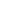 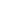 Ellen Bos	Ronja SjövallOrdförande	 Sekreterare